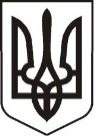 У К Р А Ї Н АЛ У Г А Н С Ь К А    О Б Л А С Т ЬП О П А С Н Я Н С Ь К А    М І С Ь К А    Р А Д А Ш О С Т О Г О   С К Л И К А Н Н ЯРОЗПОРЯДЖЕННЯміського  голови     «20» жовтня 2020 р.	                    м. Попасна                                   №  02-02/236                  Про придбання брошур віршівпоетеси  Андрєєвої Людмили         З метою підтримки місцевих культурних діячів та покращення обізнаності мешканців міста з місцевими літературними діячами, згідно з міською цільовою програмою «Інші заходи в галузі культури і мистецтва» на 2020 рік, затвердженої рішенням сесії міської ради  від 23.12.2019 № 111/5 та керуючись п.20 ч.4 ст.42 Закону України «Про місцеве самоврядування в Україні»:1.   Придбати брошури віршів поетеси Андрєєвої Людмили та презентувати даний збірник.2.   Витрати  на придбання товару здійснити за рахунок коштів виконкому міської ради на міську цільову програму «Інші заходи в галузі культури і мистецтва» на 2020 рік. Кошторис витрат  затвердити (додається). 3.  Контроль за виконанням даного розпорядження покласти на  начальника організаційного відділу виконкому міської ради Висоцьку Н.О. та начальника фінансово-господарського відділу виконкому міської ради Омельченко Я.С.         Міський голова                                                                        Юрій ОНИЩЕНКОВисоцька, 2 05 65Додаток  до розпорядження міського голови від 20.10.2020 № 02-02/236К О Ш ТО Р И Свитрат на  придбання 1. Брошура віршів поетеси Людмили Андрєєвої – 100 шт.*45,00 грн.=4500,00 грн.            ВСЬОГО:   4500,00 грн.  (чотири тисячі п’ятсот  грн. 00 коп.) Керуючий справами                                                                          Любов КулікНачальник фінансово-господарського відділу  -                                                                     головний бухгалтер                                                                          Яна  Омельченко